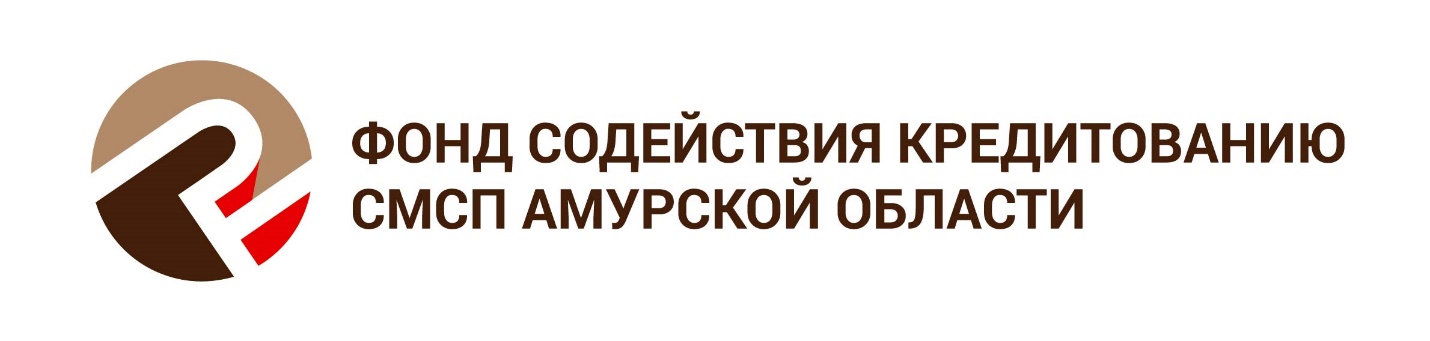 Сведения о размещении денежных средств во вклады (депозиты) по состоянию на 01.10.2021г.Наименование банкаСумма размещенных средств (руб.)Срок депозита, днейАО «Россельхозбанк»11 648 000364АО «Россельхозбанк»17 000 000153АО «Россельхозбанк»10 000 000121Банк ВТБ ПАО26 000 000364ПАО «Совкомбанк»46 000 000365ПАО «Совкомбанк»60 000 000365ПАО «Совкомбанк»9 965 584150ПАО Банк «ФК Открытие»35 000 000365ПАО Банк «ФК Открытие»30 000 000365ПАО «Промсвязьбанк»45 000 000365ПАО «Промсвязьбанк»40 000 000365«Газпромбанк» (АО)7 000 000152ИТОГО337 613 584